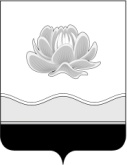 Российская Федерация Кемеровская областьМысковский городской округСовет народных депутатов Мысковского городского округа(пятый созыв)Р Е Ш Е Н И Еот 22 августа 2018 г. № 53-нО внесении изменения в Правила использования водных объектов общего пользования для личных и бытовых нужд на территории Мысковского городского округа, утвержденные решением Совета народных депутатов Мысковского городского округа от 20.12.2016 № 86-нПринятоСоветом народных депутатовМысковского городского округа21 августа 2018 годаВ целях приведения в соответствии с нормами действующего законодательства, Совет народных депутатов Мысковского городского округар е ш и л:1. Внести в пункт 1.5 раздела 1 Правил использования водных объектов общего пользования для личных и бытовых нужд на территории Мысковского городского округа, утвержденных решением Совета народных депутатов Мысковского городского округа от 20.12.2016 № 86-н изменение, в подпункте 3 слова «твердых бытовых отходов» заменить словами «твердых коммунальных отходов».2. Настоящее решение направить главе Мысковского городского округа для подписания и опубликования (обнародования) в установленном порядке.3. Настоящее решение вступает в силу со дня, следующего за днем его официального опубликования.4. Контроль за исполнением настоящего решения возложить на комитет Совета народных депутатов Мысковского городского округа по развитию городского хозяйства, экологии и промышленности (С.А.Шабалин).Председатель Совета народных депутатов                                          Мысковского городского округа                                                                        Е.В. ТимофеевГлава Мысковского городского округа				                 Д.Л. Иванов